Osnovna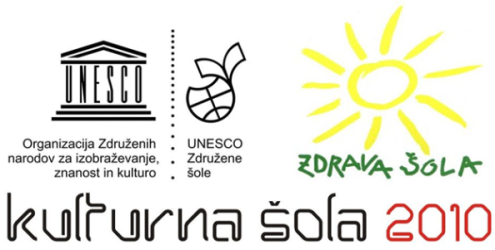 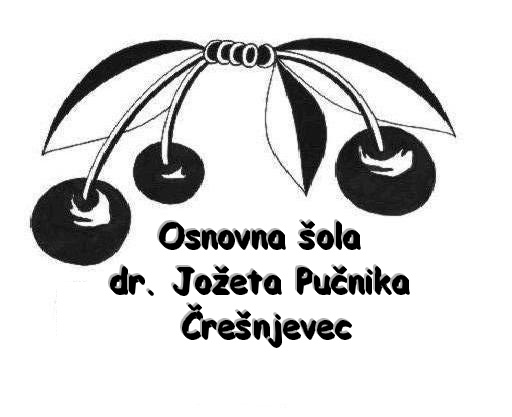 VABILO K SODELOVANJU PRI NACIONALNEM PROJEKTU »KAPLJICE ŽIVLJENJA«V okviru Unesco šol smo na naši šoli pričeli z izvajanjem nacionalnega projekta »KAPLJICE ŽIVLJENJA«. 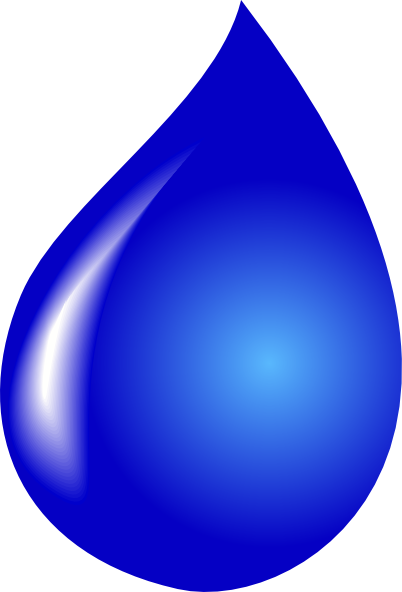 Tema projekta Kapljice življenja v šolskem letu 2012/13 je VODA.Cilji projekta:ozaveščanje učencev o svetovni problematiki preskrbe z vodoozaveščanje učencev o problemih, povezanih s preskrbo z vodo (bolezni, revščina, suša, onesnaženost, pitna voda)medpredmetno povezovanje – Voda tako in drugačenavajanje učencev na timsko in raziskovalno delodvig ekološke ozaveščenostiV ponedeljek, 22.  aprila 2013, bo kot osrednji dogodek projekta na naši šoli potekal naravoslovni dan. Okvirni potek dneva:7.55 - predstavitev dela medpredmetnega povezovanja8.45 - malica9.00 - 1. - 6. razred - delavnice na šoli             7. – 9. razred in gostujoči učenci z mentorji - delavnice v Modražah12.20 – kosilo za učence 1. - 6. razred13.00 – kosilo za 7. – 9. razred in gostujoče učence z mentorji13.30 – odhod avtobusov za učence naše šole13.30 – 16.30 – popoldanske delavnice za učence 15 učencev 3. VIO in gostujoče16.30 – zaključek projektnega dne17.00 – odhod domovVabimo vas, da se udeležite projektnega dne in sodelujete v zgoraj navedenih aktivnostih, saj bo dogajanje tega dne zelo pestro in zabavno. Šole, ki želijo sodelovati, naj se prijavijo do 15. marca 2013. K sodelovanju vabimo 2 učenca 3. VIO in mentorja vaše šole.V času popoldanskih delavnic bomo veseli tudi vaših prispevkov (prikaz poskusa, povzetek raziskovalne naloge, literarnega dela …), ki se nanašajo na temo VODA.Prijavnico lahko pošljete na: katjaskubic@gmail.com ali na naslov: Osnovna šola dr. Jožeta Pučnika Črešnjevec, Črešnjevec 47, 2310 Slovenska Bistrica.Koordinatorica Unesco ASPnet: 						Ravnateljica:Katja Skubic     								Lidija Milošič	